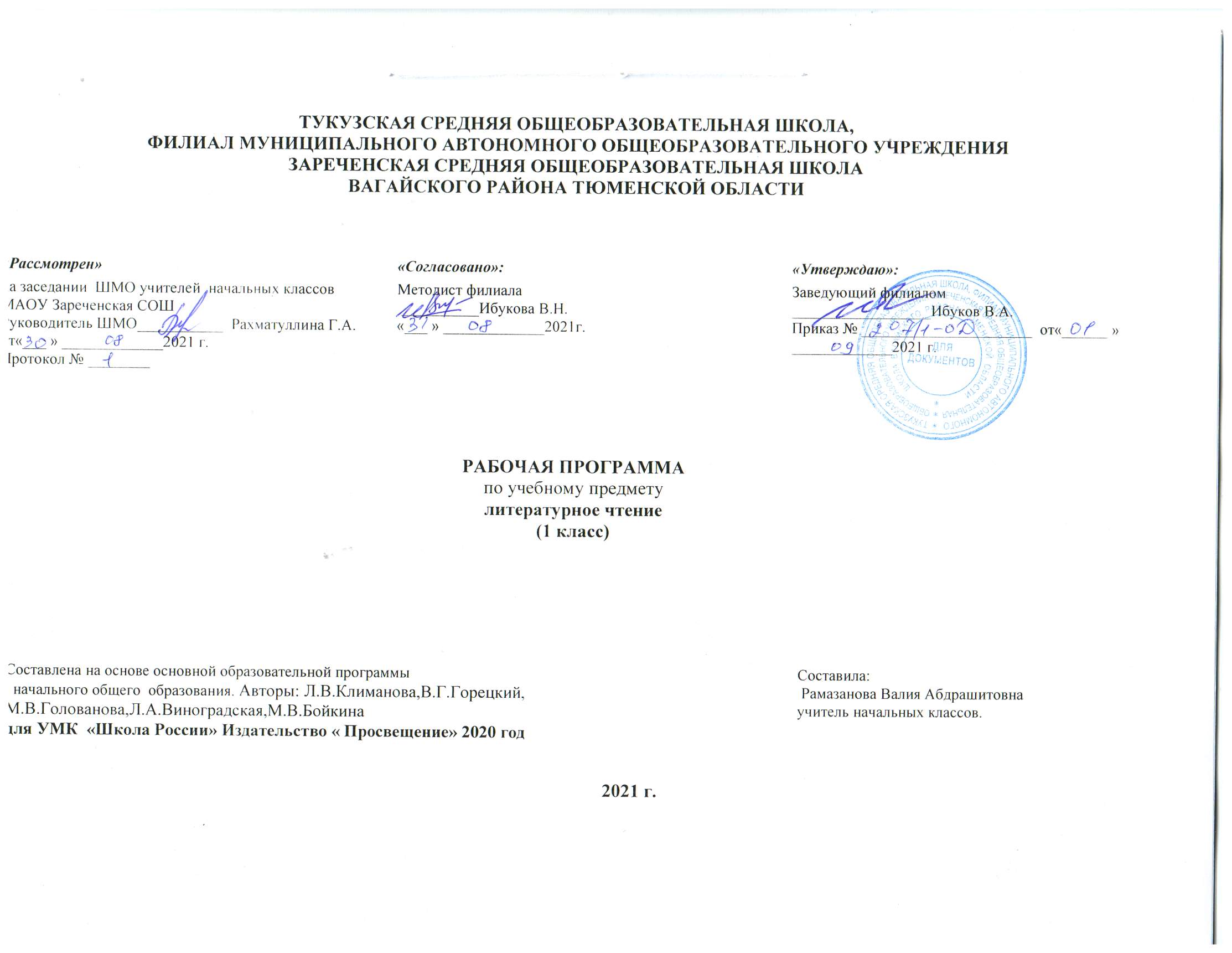 1.Планируемые результаты освоения учебного предмета «Литературное чтение» Личностныеназывать место, где родился и вырос, составлять небольшой текст о природе родного края, о семье, родителях;понимать свою принадлежность к определённому народу России; с уважением относиться к людям другой национальности, их традициям в процессе знакомства с народным творчеством разных народов;знать и рассказывать о традициях своей семьи. Проявлять заботу ксвоим близким, с уважением относиться к родителям, помогать младшим; называть произведения разных народов, в которых тоже рассказывается о семье, о маме, об отношении детей к маме;размышлять в процессе чтения произведений о таких нравственных ценностях, как честность, доброта, благородство, уважение к людям;понимать смысл нравственно-этических понятий на основе бесед о пословицах и поговорках, произведениях К. Ушинского, Л. Толстого и других; и чтения произведений на уроках «Литературного чтения» о дружбе, об отношениях между людьми, об отношениях к животным и т. д. (дружелюбие, уважение, сочувствие, взаимопомощь, взаимовыручка);проявлять интерес к чтению произведений о природе (животных и растениях), выражая уважительное отношение к ней;понимать значение новой социальной роли ученика, принимать нормы и правила школьной жизни; ответственно относиться к урокам «Литературного чтения», беречь учебник, тетрадь, бережно относиться к книгам, предназначенным для самостоятельного чтения;понимать, что такое «хорошо» и что такое «плохо»;относиться с уважением к историческому прошлому своей страны, своего народа, к его обычаям и традициям;относиться с уважением к родному языку.Метапредметные результатыРегулятивные УУДчитать планируемые результаты на шмуцтитулах учебника и обсуждать их под его руководством учителя;понимать, какие учебные задачи будут решаться в процессе изучения темы (с какой целью необходимо читать данный текст: поупражняться в чтении или найти ответ на вопрос и т. д.);Планировать свои действия на отдельных этапах урока с помощью учителя (например, составить план пересказа по образцу или восстановить последовательность событий сказки по серии рисунков), понимать важность планирования действий.контролировать выполненные задания с опорой на образец, предложенный учителем, составлять вместе с учителем план проверки выполнения задания;оценивать чтение по ролям, пересказ текста, выполнение проекта по предложенной учителем системе (шкале);определять границы известного и неизвестного под руководством учителя: выделять из темы урока известные знания и умения, определять круг неизвестного по изучаемой теме под руководством учителя.фиксировать по ходу урока и в конце его удовлетворённость / неудовлетворённость своей работой на уроке (с помощью смайликов, разноцветных фишек и пр.), позитивно относиться к своим успехам, стремиться к улучшению результата;анализировать причины успеха/неуспеха с помощью разноцветных фишек, лесенок, оценочных шкал, формулировать их в устной форме по просьбе учителя;осваивать с помощью учителя позитивные установки типа: «У меня всё получится», «Я ещё многое смогу», «Мне нужно ещё немного потрудиться», «Я ещё только учусь», «Каждый имеет право на ошибку» и др.;стремиться преодолевать возникающие трудности, проявлять волевое усилие (с помощью учителя).принимать общие цели изучения темы, представленные на шмуцтитулах, обсуждать их совместно с учителем;понимать учебную задачу урока, воспроизводить её в ходе урока по просьбе и под руководством учителя. Первый класс – это начальный этап планирования, пропедевтика и подготовка к формированию этого умения.Познавательные УУДосуществлять простейшие логические операции:1) сравнение по заданным критериям, при помощи учителя (сравнить сказку и рассказ, разные произведения на одну тему, авторскую и народную сказку, художественный и научно-познавательный текст, художественный и учебный текст, сравнить пословицы и текст, текст и иллюстрации (что общего и чем отличаются), сравнить поступки героев и свои собственные;2) группировка книг (для выставки) по заданным критериям (на одну и ту же тему, одного автора, по заданному основанию (жанр), исключить лишнее (книгу, не соответствующую теме);3) классификация (распределить по тематическим группам, выбрать слова, которые соответствуют представлениям о дружбе);находить нужную информацию в учебнике (название раздела, произведение, номер страницы); в словаре учебника, пользоваться системой условных обозначений; в тексте для пересказа по заданным критериям, информацию для характеристики героя, для выразительного чтения, для ответа на задание;работать со словами и терминами: уточнять значение непонятных слов, обращаясь к учителю, взрослому, словарю;соотносить прямое и переносное значение слов, находить информацию в энциклопедии.самостоятельно работать с учебником литературного чтения как источником информации; находить заданное произведение разными способами;выделять в тексте основные части; определять микротемы, создавать устные словесные иллюстрации на основе выделенной микротемы;группировать тексты по заданному основанию (по теме, главной мысли, героям);сравнивать разные тексты (по теме, главной мысли, героям).Коммуникативные УУДотвечать и задавать вопросы по прочитанному произведению;создавать связанное высказывание из 3—4 простых предложений на заданную тему с помощью учителя на основе заданного образца;участвовать в диалоге с учителем и одноклассником;внимательно слушать собеседника, не перебивая его, стараться понять, о чём он говорит;участвовать в парной работе, пользуясь определёнными правилами (работать дружно, вместе обсуждать прочитанное, находить общую точку зрения, учиться отстаивать свою точку зрения).задавать уточняющие вопросы на основе образца;принимать участие в коллективной работе (распределять роли, договариваться, не конфликтовать, искать пути выхода из конфликтной ситуации, знать и употреблять вежливые слова);подготавливать небольшую презентацию с помощью взрослых по теме проекта, оформлять 2—3 слайда.Предметные результатывоспринимать на слух произведения различных жанров (небольшие рассказы, стихи, сказки);чётко и правильно произносить все звуки;плавно читать по слогам и целыми словами с постепенным увеличением скорости чтения;читать, определяя ударный слог, соблюдать паузы в соответствии со знаками препинания в середине и в конце предложения;читать и понимать нравственный смысл пословиц и поговорок, соотносить их с помощью учителя с содержанием произведения;определять основную мысль прочитанного произведения с помощью учителя, а также с помощью пословицы;определять последовательность событий и находить смысловые части произведения (начало, основная часть, конец) под руководством учителя;восстанавливать текст произведения, вставляя пропущенные слова и предложения;соотносить иллюстрации и текст;называть героев произведения, давать им простейшую характеристику; размышлять об их поступках;уметь отвечать на вопросы: «Чем тебе запомнился тот или иной герой произведения?», «Чем понравилось / не понравилось произведение?»;выбирать нужную книгу по названию и обложке для самостоятельного чтения;отгадывать с помощью учителя загадки (о каком предмете идёт речь, как догадались), сопоставлять их с отгадками;Темп чтения к концу обучения в 1 классе должен быть не ниже 20— 25 слов в минуту, иначе ребенок не сможет дальше успешно учиться.соотносить название рассказа с его содержанием;отвечать на вопрос: «Почему автор дал произведению именно такое название?».читать с выражением, выделяя важные слова и мысли под руководством учителя;читать текст по ролям, отражая настроение и характер героя (под руководством учителя);задавать вопросы по прочитанному произведению;при помощи учителя составлять план, определять смысловые части;пересказывать небольшой текст на основе картинного плана при помощи учителя;выявлять под руководством учителя особенности научно-познавательных и художественных текстов;определять особенности прозаического и поэтического текстов;высказывать собственное мнение о прочитанном произведении;сравнивать разные произведения на одну тему.2. Содержание учебного предмета «Литературное чтение», 1 класс (132 часа)Виды речевой деятельностиСлушание. Осознание цели и ситуации устного общения. Адекватное восприятие звучащей речи. Понимание на слух информации, содержащейся в предложенном тексте, определение основной мысли текста, передача его содержания по вопросам.Говорение. Выбор языковых средств в соответствии с целями и условиями для эффективного решения коммуникативной задачи. Практическое овладение диалогической формой речи. Овладение умениями начать, поддержать, закончить разговор, привлечь внимание и т. п. Практическое овладение устными монологическими высказываниями в соответствии с учебной задачей (описание, повествование, рассуждение). Овладение нормами речевого этикета в ситуациях учебного и бытового общения (приветствие, прощание, извинение, благодарность, обращение с просьбой). Соблюдение орфоэпических норм и правильной интонации.Чтение. Понимание учебного текста. Выборочное чтение с целью нахождения необходимого материала. Нахождение информации, заданной в тексте в явном виде. Формулирование простых выводов на основе информации, содержащейся в тексте. Интерпретация и обобщение содержащейся в тексте информации. Анализ и оценка содержания, языковых особенностей и структуры текста.Блок «Литературное чтение. Обучение грамоте»Добукварный периодЗадачи добукварного периода – развитие фонематического слуха детей, умения вычленять звуки из слова, производить слого-звуковой и звуковой анализ слов; сравнивать звуки в похоже звучащих словах. На этом этапе обучения большую роль играет развитие устной речи, навыков слушания и говорения. На уроках вводятся также понятия слово, предложение, гласные звуки, ударение.Формы организации и виды деятельности обучающихся. Дети учатся подбирать слова, называющие предмет на рисунке, называть один и тот же предмет разными словами (котик, котёнок, игрушка; дед, дедушка, старик, старичок и т.д.), рисовать схему слова (показывать гласные звуки, количество слогов, ударение), составлять предложения по картинкам, изображать предложение в виде схемы.Букварный периодВ букварный период ведётся работа по обучению чтению, по развитию речи, по развитию интереса к чтению.Различение гласных и согласных звуков, гласных ударных и безударных, согласных твёрдых и мягких. Формирование навыка слогового чтения (ориентация на букву, обозначающую гласный звук). Формирование навыка слогового чтения (ориентация на букву, обозначающую гласный звук).Формы организации и виды деятельности обучающихся. Плавное слоговое чтение со скоростью, соответствующей индивидуальному темпу ребёнка. Осознанное чтение слов, словосочетаний, предложений и коротких текстов. Чтение с интонацией и паузами в соответствии со знаками препинания. Развитие осознанности и выразительности чтения на материале небольших текстов и стихотворений.Послебукварный периодПонимание учебного текста. Выборочное чтение с целью нахождения необходимого материала. Нахождение информации, заданной в тексте в явном виде. Формулирование простых выводов на основе информации, содержащейся в тексте. Интерпретация и обобщение содержащейся в тексте информации.Формы организации и виды деятельности обучающихся. Плавное слоговое чтение и чтение целыми словами со скоростью, соответствующей индивидуальному темпу ребёнка. Чтение с интонациями и паузами в соответствии со знаками препинания. Развитие осознанности и выразительности чтения на материале небольших текстов и стихотворений.Фонетика. Звуки речи. Осознание единства звукового состава слова и его значения.Формы организации и виды деятельности обучающихся. Установление числа и последовательности звуков в слове. Сопоставление слов, различающихся одним или несколькими звуками. Составление звуковых моделей слов. Сравнение моделей различных слов. Подбор слов к определённой модели.Различение гласных и согласных звуков, гласных ударных и безударных, согласных твёрдых и мягких, звонких и глухих.Слог как минимальная произносительная единица. Деление слов на слоги. Определение места ударения. Смыслоразличительная роль ударения.Графика. Различение звука и буквы: буква как знак звука.Формы организации и виды деятельности обучающихся. Овладение позиционным способом обозначения звуков буквами. Буквы гласных как показатель твёрдости-мягкости согласных звуков. Функция букв е, ё, ю, я. Мягкий знак как показатель мягкости предшествующего согласного звука. Знакомство с русским алфавитом как последовательностью букв.Чтение. Формирование навыка слогового чтения (ориентация на букву, обозначающую гласный звук).Формы организации и виды деятельности обучающихся. Плавное слоговое чтение и чтение целыми словами со скоростью, соответствующей индивидуальному темпу ребёнка. Осознанное чтение слов, словосочетаний, предложений и коротких текстов. Чтение с интонациями и паузами в соответствии со знаками препинания. Развитие осознанности и выразительности чтения на материале небольших текстов и стихотворений.Знакомство с орфоэпическим чтением (при переходе к чтению целыми словами). Орфографическое чтение (проговаривание) как средство самоконтроля при письме под диктовку и при списывании.Слово и предложение. Восприятие слова как объекта изучения, материала для анализа. Наблюдение над значением слова.Формы организации и виды деятельности обучающихся. Различение слова и предложения. Работа с предложением: выделение слов, изменение их порядка. Интонация в предложении. Моделирование предложения в соответствии с заданной интонацией.Развитие речи. Понимание прочитанного текста при самостоятельном чтении вслух и при его прослушивании.Формы организации и виды деятельности обучающихся. Составление небольших рассказов повествовательного характера по серии сюжетных картинок, материалам собственных игр, занятий, наблюдений, на основе опорных слов.Круг детского чтения Сказки А.С. Пушкина. Рассказы для детей Л.Н. Толстого и К.Д. Ушинского. Сказки К.И. Чуковского. В.В. Бианки о животных. Рассказы М. Пришвина о природе. Стихи С. Маршака, С. Михалкова, А. Барто, Б. Заходера, В. Берестова.Блок «Литературное чтение».Виды речевой и читательской деятельности:Слушание. Восприятие на слух звучащей речи (высказывание собеседника, чтение различных текстов). Адекватное понимание содержания звучащей речи, умение отвечать на вопросы по содержанию услышанного произведения, определение последовательности событий, осознание цели речевого высказывания. Умение задавать вопрос по прослушанному учебному, научно-познавательному и художественному произведению.Чтение. Чтение вслух. Постепенный переход от слогового к плавному, осмысленному, правильному чтению целыми словами вслух (скорость чтения в соответствии с индивидуальным темпом чтения), постепенное увеличение скорости чтения. Соблюдение орфоэпических и интонационных норм чтения. Чтение предложений с интонационным выделением знаков препинания. Понимание смысловых особенностей разных по виду и типу текстов, передача их с помощью интонирования.Чтение про себя. Осознание смысла произведения при чтении про себя доступных по объему и жанру произведений, осмысление цели чтения. Определение вида чтения (изучающее, ознакомительное, просмотровое, выборочное). Умение находить в тексте необходимую информацию, понимать её особенности.Работа с разными видами текста. Общее представление о разных видах текста: художественного, учебного, научно-популярного - и их сравнение. Определение целей и задач создание этих видов текста.Практическое освоение умения отличать текст от набора предложений; выделение способен организации разных видов текста. Прогнозирование содержания книги по ее названию и оформлению.Самостоятельное определение темы, главной мысли, структуры текста; деление текст; на смысловые части, их озаглавливание. Умение работать с разными видами информации.Участие в коллективном обсуждении: умение отвечать на вопросы, выступать по теме, слушать выступления товарищей, дополнять ответы по ходу беседы, использовать текст. Привлечение справочных и иллюстративно-изобразительных материалов.Библиографическая культура. Книга как особый вид искусства. Книга как источник необходимых знаний. Книга учебная, художественная, справочная. Элементы книги: содержание или оглавление, титульный лист, аннотация, иллюстрации.Выбор книг на основе рекомендованного списка, картотеки, открытого доступа к детским книгам в библиотеке.Работа с текстом художественного произведения. При работе с текстом художественного произведения знания детей должны пополниться понятиями литературоведческого характера: простейшими сведениями об авторе-писателе, о теме читаемого произведения, его жанре, особенностях малых фольклорных жанров (загадка, прибаутка, пословица, считалка). Получение первоначальных представлений об изобразительных и выразительных возможностях словесного искусства (о «живописании словом», о метафоре, сравнении, олицетворении, ритмичности и музыкальности стихотворной речи).Характеристика героев с использованием художественно-выразительных средств (эпитет, сравнение, гипербола) данного текста, нахождение в тексте слов и выражений, характеризующих героя и события, анализ (с помощью учителя) причины поступка персонажа, сопоставление поступков героев по аналогии или по контрасту, выявление авторского отношения к героям на основе имени, авторских пометок.Освоение разных видов пересказа художественного текста: подробный, выборочный и краткий (передача основных мыслей).Работа с учебными и научно-популярными текстами. Определение особенностей учебного и научно-популярного текста (передача информации). Определение главной мысли текста. Деление текста на части. Определение микротем. Ключевые или опорные слова. Схема, модель текста. Построение алгоритма деятельности по воспроизведению текста. Воспроизведение текста с опорой на ключевые слова, модель, схему. Подробный пересказ текста. Краткий пересказ текста (отбор главного в содержании текста).Умение говорить (культура речевого общения). Осознание диалога как вида речи и монолога как формы речевого высказывания. Особенности диалогического общения: понимание вопроса собеседника, умение отвечать на поставленные вопросы, умение самостоятельно составлять и задавать вопросы по тексту. Самостоятельное построение плана собственного высказывания. Отражение основной мысли текста в высказывании. Отбор и использование выразительных средств языка (синонимы, антонимы, сравнение, эпитеты) с учетом монологического высказывания. Передача впечатлений в рассказе о повседневной жизни, художественном произведении.Устное сочинение как продолжение прочитанного произведения, его отдельных сюжетных линий, короткий рассказ по рисункам либо на заданную тему.   Круг детского чтения«Жили-были буквы».Стихотворения В. Данько, С. Черного, С. Маршака. Литературные сказки И. Токмаковой, Ф. Кривина. Стихотворения Г. Сапгира, М. Бородницкой, И. Гамазковой, Е. Григорьевой.Формы организации и виды деятельности обучающихся. Учащиеся отвечают на вопросы по содержанию художественного произведения. Делят текст на части, составляют картинный план, правильно и осознанно читают. Анализируют и сравнивают произведения одного раздела, выделяют в них общее и различное.«Сказки, загадки, небылицы».Сказки авторские и народные. «Курочка Ряба», «Теремок», «Руковичка», «Петух и собака». Загадки.Песенки. Русские народные песенки. Английские народные песенки. Потешки. Небылицы. Сказки К. Ушинского и Л. Толстого. Сказки А. С. Пушкина.Формы организации и виды деятельности обучающихся. Учащиеся работают с художественными текстами, доступными для восприятия, читают целыми словами, понимают прочитанное, пересказывают с опорой на картинку, развивают навыки выразительного чтения и пересказа. Понимают народную мудрость, заложенную в сказках, отгадывают загадки, сами их придумывают, объясняют их смысл, подбирают нужную интонацию и ритм для чтения небылиц и потешек.«Апрель, апрель! Звенит капель!». Лирические стихотворения А. Майкова, А. Плещеева, С. Маршака, Т. Белозерова. Литературные загадки.Формы организации и виды деятельности обучающихся. Учащиеся работают с художественными текстами, доступными для восприятия, читают тексты целыми словами с элементами слогового чтения, находят заглавие текста, главную мысль, называют автора произведения, различают в практическом плане рассказ, стихотворение.«И в шутку и всерьез».Весёлые стихи для детей О. Григорьева, И. Токмаковой, К. Чуковского, Г. Кружкова, И. Пивоварова. Юмористические рассказы Н. Артюховой, М. Пляцковского, Я. Тайца.Формы организации и виды деятельности обучающихся. Учащиеся читают по ролям, инсценируют, пересказывают по опорным словам, выразительно и осознанно читают целыми словами, составляют простейший рассказ о своих впечатлениях по прочитанному. Работают в группе; находят общее в прочитанных произведениях, отвечают на вопросы, оценивают свои знания и умения (ориентируются в структуре учебника, в изученном разделе).«Я и мои друзья». Рассказы о детях и стихи Ю. Ермолаева, М. Пляцковского. Стихотворения Е. Благининой, В. Орлова, С. Михалкова, Р. Сефа, Ю. Энтина, В. Берестова, А. Барто, С. Маршака, Я. Акима.Формы организации и виды деятельности обучающихся. Учащиеся читают выразительно по ролям, работают с иллюстрациями, находят главную мысль в произведении, развивают навык самостоятельного чтения, отрабатывают навык употребления в речи вежливых слов. Характеризуют особенности прослушанного произведения (определяют жанр, описывают поведение и характеры героев, и т. д.); формируют вежливые взаимоотношения с окружающими.«О братьях наших меньших».Стихотворения о животных С. Михалкова, И. Токмаковой, М. Пляцковского, Г. Сапгира.Рассказы В. Осеевой. Сказки-несказки В. Берестова, Н. Сладкова, Д. Хармса.Формы организации и виды деятельности обучающихся. Учащиеся читают целыми словами, с элементами слогового чтения, понимают содержание прочитанного, пересказывают текст своими словами и с опорой на картинку, упражняются в темповом чтении отрывков из произведений, развивают навык самостоятельного чтения. Делят текст на смысловые части, составляют план, пересказывают текст по картинному плану, работают с иллюстрациями, анализируют положительные и отрицательные действия героев.3. Тематическое планирование с учетом рабочей программы воспитания и с указанием количества часов, отводимых на освоение каждой темыКлючевые воспитательные задачи:      - использовать в воспитании детей возможности школьного урока, поддерживать использование на уроках интерактивных, коллективных, интегрированных форм занятий с учащимися с выходом вне стен школы;       - организовать работу с семьями школьников, их родителями или законными представителями, направленную на совместное решение проблем личностного развития детей     -  воспитывать эстетическое отношение к искусству слова, интереса к чтению книги, потребности в общении с миром художественной литературы;     - обогащение нравственного опыта младших школьников;     - формирование представлений о добре и зле, справедливости и честности, развитие нравственных чувств.Приложение. Календарно – тематическое планирование Календарно – тематическое планирование п/п№Тема п/п№Тема 11.Добукварный период"Азбука" - первая учебная книга. Элементы книги: содержание или оглавление, титульный лист, аннотация, иллюстрации. Урок изучения нового материала14 ч.12Речь устная и письменная. Предложение. Речевой этикет в ситуациях учебного общения Урок изучения нового материала. РПВ - Беседа « Учебная книга - наш друг».13Слово и предложение.Слово как объект изучения, материал для анализа.Урок изучения нового материала14Слово и слог.Слог как минимальная произносительная единица языка. Деление слов на слоги.Урок изучения нового материал15Слог и ударение. Слогоударные схемы. Урок изучения нового материала16Звуки в окружающем мире и в речи.Составление небольших рассказов повествовательного характера.Урок изучения нового материала17Звуки в словах.Моделирование звукового состава слова.Урок изучения нового материала18Слог-слияние.Слогообразующая функция гласных звуков. Урок изучения нового материала19Повторение и обобщение пройденного материала. Урок обобщения и систематизации110Гласный звук [а] буквы А,а. Буква как знак звука.Урок изучения нового материала111Гласный звук [о] буквы. О, о. Буквы, обозначающие гласные звуки. Урок изучения нового материал112Гласный звук [и] буквы И  ,и. Наблюдение над значением слов. Урок изучения нового материала113Гласный звук [ы] буква ы. Урок изучения нового материала12.14Букварный период.Гласный звук [у] буквы У ,у. Урок изучения нового материала. . РПВ –Беседа « Как мы говорим – культура речи».58 ч.115Согласные звуки н, н’, буквы Н, н. Особенность согласных звуков. Урок изучения нового материала116Согласные звуки с, с’, буквы С, с. Чтение предложений с интонацией и паузами в соответствии со знаками препинания.Урок изучения нового материала117 Согласные звуки к, к’, буквы К, к. Урок изучения нового материала118Согласные звуки т, т, буквы  Т, т. Урок изучения нового материала119 Согласные звуки т, т, буквы  Т, т. Урок повторения и обобщения.120Согласные звуки л, л, буквы Л, л. Практическое овладение диалогической формой речи. Работа над речевым этикетом.Урок изучения нового материала121Согласные звуки р, р’, буквы Р, р. Формирование навыка плавного слогового чтения. Урок изучения нового материала122Согласные звуки в, в’, буквы В, в. Урок изучения нового материала123 Согласные звуки в, в’, буквы В, в. Урок повторения и обобщения124Гласные буквы Е, е. Формирование навыка плавного слогового чтения.Урок изучения нового материала125Согласные звуки п, п’, буквы П, п. Урок изучения нового материала126Согласные звуки п, п’, буквы П, п. Урок повторения и обобщения127Согласные звуки м, м’, буквы М, м. Урок изучения нового материала128Согласные звуки м, м’, буквы М, м. Урок повторения и обобщения.129Согласные звуки з, з’, буквы З, з. Сопоставление слогов и слов с буквами з и с.Урок изучения нового материала130Согласные звуки з, з’, буквы З, з. Сопоставление слогов и слов с буквами з и с. Комбинированный урок131Согласные звуки б, б’, буквы Б, б. Работа над осознанностью чтения слов, предложений, коротких текстов.Урок изучения нового материала132Согласные звуки б, б’, буквы Б, б. Сопоставление слогов и слов с буквами б и п. Урок обобщения и систематизации133 Согласные звуки б, б’, буквы Б, б. Сопоставление слогов и слов с буквами б и п. Урок обобщения и систематизации134 Согласные звуки д, д’, буквы Д.Урок изучения нового материала135Согласные звуки д, д’, буквы Д.Урок повторения и обобщения136 Согласные звуки д, д’, буквы Д, д. Сопоставление слогов и слов с буквами д и т. Урок обобщения и систематизации137Гласные буквы Я, я.Функция буквы я.Урок изучения нового материала138Гласные буквы Я, я. Фиксация звуков фишками. Урок повторения и обобщения139Гласные буквы Я, я. Комбинированный урок140Гласные буквы Я, я. Комбинированный урок141Согласные звуки г, г’, буквы Г, г. Сопоставление слогов и слов с буквами г и к. Урок изучения нового материала142Согласные звуки г, г’, буквы Г, г. Сопоставление слогов и слов с буквами г и к. Урок закрепления и обобщения. РПВ - Беседа « Друг в моей жизни».143Мягкий согласный звук ч’, буквы Ч, ч. Урок изучения нового материала144 Мягкий согласный звук ч’, буквы Ч, ч. Урок закрепления и обобщения145Буква ь — показатель мягкости предшествующих согласных звуков. Урок изучения нового материала146Буква ь — показатель мягкости предшествующих согласных звуков. Урок закрепления и обобщения1147Буква ь — показатель мягкости предшествующих согласных звуков. Урок закрепления и систематизации148Твёрдый согласный звук ш, буквы Ш, ш. Сочетание ши. Урок изучения нового материала149Твёрдый согласный звук ш, буквы Ш, ш. Сочетание ши. Урок закрепления и обобщения150 Твёрдый согласный звук ш, буквы Ш, ш.  Сочетание ши. Урок закрепления и обобщения151Твёрдый согласный звук  ж, буквы Ж, ж. Сопоставление звуков ж и ш.Урок изучения нового материала152Твёрдый согласный звук ж, буквы Ж, ж. Сопоставление звуков ж и ш.Урок закрепления и обобщения153Гласные буквы Ё, ё. Буква ё — показатель мягкости предшествующего согласного звука в слоге-слиянии. Урок изучения нового материала154Гласные буквы Ё, ё. Урок закрепления и обобщения155Звук j’, буквы Й, йУрок изучения нового материала156 Звук j’, буквы Й, й. Урок закрепления и обобщения157Согласные звуких, х’, буквы Х, х. Урок изучения нового материала158Согласные звуких, х’, буквы Х, х. Урок закрепления и обобщения159Согласные звуких, х’, буквы Х, х. Урок закрепления и обобщения160 Гласные буквы ЮУрок изучения нового материала161Гласные буквы ЮУрок закрепления и обобщения162Твёрдый согласный звук ц, буквы Ц, ц. Урок изучения нового материала163Твёрдый согласный звук ц, буквы Ц, ц. Урок закрепления и обобщения164Твёрдый согласный звук ц, буквы Ц, ц. Урок закрепления и обобщения165Гласный звук э, буквы Э, эУрок изучения нового материала166Гласный звук э, буквы Э, э. Урок закрепления и обобщения167Мягкий глухой согласный звук щ’.  Буквы Щ, щ. Урок изучения нового материала168 Мягкий глухой согласный звук щ’. Буквы Щ, щ. Урок закрепления и обобщения169Согласные звуки ф, ф’, буквы Ф, ф. Урок изучения нового материала170 Согласные звуки ф, ф’, буквы Ф, ф. Урок закрепления и обобщения171Мягкий и твёрдый разделительные знаки.Урок изучения нового материала13.72Послебукварный период.Русский алфавит.Алфавитный порядок слов.Отработка техники чтения.Урок изучения нового материала20 ч.173Как хорошо уметь читать. Урок изучения нового материала174Е.Чарушин.  Как мальчик Женя научился говорить букву "р" Герои произведения.Урок изучения нового материала175Одна у человека мать; одна и родина. К.Ушинский. Наше Отечество. Анализ содержания текста.Урок изучения нового материала176История славянской азбуки. В.Крупин. Первоучители словенские. Поиск информации в тексте.Урок изучения нового материала177В.Крупин. Первый букварь. Поиск информации в тексте.Урок изучения нового материала178А.С.Пушкин. Сказки. Выставка книг. Урок изучения нового материала. РПВ - Беседа « Песни (сказки) моей бабушки».179Л.Н.Толстой. Рассказы для детей. Нравственный смысл поступка. Урок изучения нового материала180К.Д.Ушинский. Поучительные рассказы для детей. Соотношение главной мысли  рассказов с названием рассказа.Урок изучения нового материала181К.И.Чуковский. Телефон. Инсценировка  стихотворения.  Урок изучения нового материала182К.И.Чуковский. Путаница. Небылица. Особенности стихотворения - небылицы.  Урок изучения нового материала183УВ.В.Бианки. Первая охота. Самостоятельное озаглавливание текста рассказа. Урок изучения нового материала184С.Я.Маршак. Угомон. Дважды два. Приёмы заучивания стихотворений наизусть.Урок изучения нового материала185М.М.Пришвин. Предмайское утро. Глоток молока. Знакомство с текстом – описанием.Урок изучения нового материала186 Стихи и рассказы русских поэтов и 
писателей: С.Маршак, А.Барто, В.Осеева. Сравнение стихотворений и рассказов. Урок изучения нового материала187Весёлые стихи Б.Заходера,Выразительное чтение стихотворений. Урок изучения нового материала188Весёлые стихи В.Берестова. Песенка – азбука. Выразительное чтение стихотворений. Урок изучения нового материала. РПВ - Беседа « Самое ласковое мамино слово».189Творческий проект "Живая азбука". Чтение наизусть с выражением.Урок-проект190Творческий проект "Живая азбука". Урок-проект191Наши достижения. Конкурс чтецов. Урок контроля знаний и умений192Прощание с "Азбукой". Комбинированный урок1№ п/пТема урокаТема урока№ п/пТема урокаТема урока11.Вводный урок. Знакомство  с новым учебником «Литературное чтение».Восприятие на слух звучащей речи.Урок изучения нового материалаВводный урок. Знакомство  с новым учебником «Литературное чтение».Восприятие на слух звучащей речи.Урок изучения нового материала112.2Жили, были буквы.В. Данько «Загадочные буквы». Понимание содержания звучащего текста.Комбинированный урок.Жили, были буквы.В. Данько «Загадочные буквы». Понимание содержания звучащего текста.Комбинированный урок.8 ч.13И. Токмакова «Аля Кляксич и буква “А”» . определение последовательности развития сюжета.Комбинированный урок.И. Токмакова «Аля Кляксич и буква “А”» . определение последовательности развития сюжета.Комбинированный урок.14Cаша Чёрный «Живая азбука». Ф. Кривин «Почему «А» поётся, а «Б» нет».Умение отвечать на вопросы по услышанному произведениюКомбинированный урок.Cаша Чёрный «Живая азбука». Ф. Кривин «Почему «А» поётся, а «Б» нет».Умение отвечать на вопросы по услышанному произведениюКомбинированный урок.15Г. Сапгир «Про медведя». Умение отвечать на вопросы по услышанному произведению.Комбинированный урок.Г. Сапгир «Про медведя». Умение отвечать на вопросы по услышанному произведению.Комбинированный урок.16М.Бородницкая Разговор с пчелой. И.Гамазкова Кто как кричит? Рифма в стихах. Комбинированный урок.М.Бородницкая Разговор с пчелой. И.Гамазкова Кто как кричит? Рифма в стихах. Комбинированный урок.17И.Гамазкова, Е.Григорьева Живая азбука. С.Маршак Автобус номер двадцать шесть. Умение анализировать поведение героев. Комбинированный урок. РПВ –Беседа «Поведение в общественных местах».И.Гамазкова, Е.Григорьева Живая азбука. С.Маршак Автобус номер двадцать шесть. Умение анализировать поведение героев. Комбинированный урок. РПВ –Беседа «Поведение в общественных местах».18Из старинных книг. Урок-обобщение «Жили-были буквы» Проверим себя.Анализ  и сравнение произведений разных жанров.Урок - обобщениеИз старинных книг. Урок-обобщение «Жили-были буквы» Проверим себя.Анализ  и сравнение произведений разных жанров.Урок - обобщение19Наши проекты. Создаем музей «Город букв» Выходные данные.Урок - проектНаши проекты. Создаем музей «Город букв» Выходные данные.Урок - проект12.10Сказки, загадки ,небылицы.Е. Чарушин «Теремок»Работа с текстом, чтение целыми словами.Урок развития умений и навыковСказки, загадки ,небылицы.Е. Чарушин «Теремок»Работа с текстом, чтение целыми словами.Урок развития умений и навыков7 ч.111Русская народная сказка «Рукавичка»Р.К. – чтение сказок А.ЧасоваУрок изучения нового материалаРусская народная сказка «Рукавичка»Р.К. – чтение сказок А.ЧасоваУрок изучения нового материала112Устное народное творчество. Загадки, песенки, потешки, небылицы. Жанровое разнообразие произведений для чтения.Р.К.-знакомство с песенками и потешками А.Часова. Комбинированный урокУстное народное творчество. Загадки, песенки, потешки, небылицы. Жанровое разнообразие произведений для чтения.Р.К.-знакомство с песенками и потешками А.Часова. Комбинированный урок113Стишки и песенки из книги «Рифмы Матушки Гусыни».  Жанровое разнообразие – малые формы. Урок изучения нового материалаСтишки и песенки из книги «Рифмы Матушки Гусыни».  Жанровое разнообразие – малые формы. Урок изучения нового материала114А.С.Пушкин Отрывки из произведений. Выразительное чтение прозаических произведений.Из старинных книг.А.С.Пушкин Отрывки из произведений. Выразительное чтение прозаических произведений.Из старинных книг.115Русская народная сказка «Петух и собака» Характеристика героя сказки.Урок изучения нового материалаРусская народная сказка «Петух и собака» Характеристика героя сказки.Урок изучения нового материала116Проверим себя и оценим свои достижения.Комбинированный урокПроверим себя и оценим свои достижения.Комбинированный урок13.17Апрель ,апрель, звенит капель.Стихотворения А.Майкова, А.Плещеева, Т.Белозёрова. чтение произведений с переходом на постепенное выразительное исполнение.Урок изучения нового материалаАпрель ,апрель, звенит капель.Стихотворения А.Майкова, А.Плещеева, Т.Белозёрова. чтение произведений с переходом на постепенное выразительное исполнение.Урок изучения нового материала6 ч.118С.Маршак Апрель. И.Токмакова Ручей. Стихотворения Л.Ульяницкой, Л.Яхнина.Р.К.-знакомство с творчеством Д.К.Бальмонта. Урок изучения нового материалаС.Маршак Апрель. И.Токмакова Ручей. Стихотворения Л.Ульяницкой, Л.Яхнина.Р.К.-знакомство с творчеством Д.К.Бальмонта. Урок изучения нового материала119Как придумать загадку? Когда это бывает?Урок изучения нового материалаКак придумать загадку? Когда это бывает?Урок изучения нового материала120Наши проекты. Составляем азбуку загадок.Урок обобщения и систематизации знанийНаши проекты. Составляем азбуку загадок.Урок обобщения и систематизации знаний121В.Берестов Воробушки. Р.Сеф Чудо.  А.Майков Христос Воскрес! Наблюдение за ритмическим рисунком стихотворного текста. Урок изучения нового материалаВ.Берестов Воробушки. Р.Сеф Чудо.  А.Майков Христос Воскрес! Наблюдение за ритмическим рисунком стихотворного текста. Урок изучения нового материала122Проверим себя и оценим свои достижения. Использование выразительных средств.Урок обобщения и систематизации знанийПроверим себя и оценим свои достижения. Использование выразительных средств.Урок обобщения и систематизации знаний14.23И в шутку и в серьез.И.Токмаков Мы играли в хохотушки.  Я. Тайц Волк.  Г. Кружков РррыЗаголовок — «входная дверь» в текст.И в шутку и в серьез.И.Токмаков Мы играли в хохотушки.  Я. Тайц Волк.  Г. Кружков РррыЗаголовок — «входная дверь» в текст.6 ч.1 24.Н. Артюхова Саша – дразнилка. Определение основного сюжета прозаического текста.Комбинированный урокН. Артюхова Саша – дразнилка. Определение основного сюжета прозаического текста.Комбинированный урок125К. Чуковский  Федотка.  О. Дриз  Привет. О.Григорьев Стук. И.Токмакова Разговор Лютика и Жучка. И.Пивоварова Кулинаки-пулинаки. Урок изучения нового материалаК. Чуковский  Федотка.  О. Дриз  Привет. О.Григорьев Стук. И.Токмакова Разговор Лютика и Жучка. И.Пивоварова Кулинаки-пулинаки. Урок изучения нового материала126К.Чуковский Телефон. Композиционные формы речи: диалог героев, монолог героя.Урок изучения нового материалаК.Чуковский Телефон. Композиционные формы речи: диалог героев, монолог героя.Урок изучения нового материала127М.Пляцковский Помощник .Выборочное чтение отрывков, которые являются ответом на заданные вопросы. Из старинных книг.Урок изучения нового материалаМ.Пляцковский Помощник .Выборочное чтение отрывков, которые являются ответом на заданные вопросы. Из старинных книг.Урок изучения нового материала128Проверим себя и оценим свои достижения. Сравнение произведений различных жанровУрок контроля знанийПроверим себя и оценим свои достижения. Сравнение произведений различных жанровУрок контроля знаний15.29Я и мои друзья.Ю.Ермолаев Лучший друг. Е.Благинина Подарок. Чтение по ролям, пересказ текста. Урок изучения нового материала. РПВ - Беседа «Учимся дружить».Я и мои друзья.Ю.Ермолаев Лучший друг. Е.Благинина Подарок. Чтение по ролям, пересказ текста. Урок изучения нового материала. РПВ - Беседа «Учимся дружить».6 ч.130В.Орлов Кто первый? С.Михалков Бараны. Р.Сеф Совет. Выразительное чтение с правильной интонацией.Урок изучения нового материалаВ.Орлов Кто первый? С.Михалков Бараны. Р.Сеф Совет. Выразительное чтение с правильной интонацией.Урок изучения нового материала131В.Берестов В магазине игрушек. И.Пивоварова Вежливый ослик. Я.Аким Моя родня. Речевой этикет.Урок изучения нового материалаВ.Берестов В магазине игрушек. И.Пивоварова Вежливый ослик. Я.Аким Моя родня. Речевой этикет.Урок изучения нового материала132Наши проекты. Альбом «Наш класс – дружная семья» Год первый.Урок-проектНаши проекты. Альбом «Наш класс – дружная семья» Год первый.Урок-проект133С.Маршак Хороший день. По М.Пляцковскому Сердитый дог Буль.Главная мысль произведения.Урок  изучения нового материалаС.Маршак Хороший день. По М.Пляцковскому Сердитый дог Буль.Главная мысль произведения.Урок  изучения нового материала134Проверим себя и оценим свои достижения. Выделение особенностей произведения, устанавливание общих черт и различий.Урок обобщения и систематизации знанийПроверим себя и оценим свои достижения. Выделение особенностей произведения, устанавливание общих черт и различий.Урок обобщения и систематизации знаний16.35О братьях наших меньших.С.Михалков Трезор. Р.Сеф Кто любит собак. Чтение целыми словами, с элементами слогового чтения.Урок изучения нового материалаО братьях наших меньших.С.Михалков Трезор. Р.Сеф Кто любит собак. Чтение целыми словами, с элементами слогового чтения.Урок изучения нового материала6 ч.136В.Осеева Собака яростно лаяла. И Токмакова Купите собаку. Деление текста на смысловые части, составление плана.Урок изучения нового материалаВ.Осеева Собака яростно лаяла. И Токмакова Купите собаку. Деление текста на смысловые части, составление плана.Урок изучения нового материала137М.Пляцковский «Цап Царапыч». Г.Сапгир Кошка. В.Берестов Лягушата.Урок изучения нового материалаМ.Пляцковский «Цап Царапыч». Г.Сапгир Кошка. В.Берестов Лягушата.Урок изучения нового материала138Как хорошо уметь читать. Р.К. – чтение стихов Орлова В.Ю «Времена года»Урок изучения нового материалаКак хорошо уметь читать. Р.К. – чтение стихов Орлова В.Ю «Времена года»Урок изучения нового материала139Проверим себя и оценим свои достижения.Пересказ на основе иллюстрации. Урок контроля знаний, умений и навыков. РПВ –Беседа « Я и моё место в жизни».Проверим себя и оценим свои достижения.Пересказ на основе иллюстрации. Урок контроля знаний, умений и навыков. РПВ –Беседа « Я и моё место в жизни».140Итоговый урок. Чему мы научились.Урок контроля знанийИтоговый урок. Чему мы научились.Урок контроля знаний1п/п№Тема Дата по плануДата по фактуп/п№Тема Дата по плануДата по факту1"Азбука" - первая учебная книга. Элементы книги: содержание или оглавление, титульный лист, аннотация, иллюстрации. Урок изучения нового материала02.092Речь устная и письменная. Предложение. Речевой этикет в ситуациях учебного общения Урок изучения нового материала. РПВ –Беседа « Учебная книга –наш друг».3.093Слово и предложение.Слово как объект изучения, материал для анализа. Урок изучения нового материала6.094Слово и слог. Слог как минимальная произносительная единица языка. Деление слов на слоги. Урок изучения нового материал8.095Слог и ударение. Слогоударные схемы. Урок изучения нового материала9.096Звуки в окружающем мире и в речи. Составление небольших рассказов повествовательного характера.Урок изучения нового материала. РПВ – Расскажи нам о себе.10.097Звуки в словах. Моделирование звукового состава слова. Урок изучения нового материала13.098Слог -слияние. Слогообразующая функция гласных звуков.  Урок изучения нового материала15.099Повторение и обобщение пройденного материала. Урок обобщения и систематизации16.0910Гласный звук [а] буквы А,а .Буква как знак звука. Урок изучения нового материала.17.0911Гласный звук [о] буквы О,о Буквы, обозначающие гласные звуки. Урок изучения нового материал20.0912Гласный звук [и] буквы И,и. Наблюдение над значением слов. Урок изучения нового материала22.0913Гласный звук [ы] буква ы. Урок изучения нового материала23.0914 Гласный звук [у] буквы У,у. Урок изучения нового материала. РПВ - Беседа « Как мы говорим – культура речи».24.0915Согласные звуки н, н’, буквы Н, н. Особенность согласных звуков. Урок изучения нового материала27.0916Согласные звуки с, с’, буквы С, с .Чтение предложений с интонацией и паузами в соответствии со знаками препинания. Урок изучения нового материала29.0917 Согласные звуки к, к’, буквы К, к. Урок изучения нового материала30.0918Согласные звуки т, т, буквы Т, т. Урок изучения нового материала01.1019 Согласные звуки т, т, буквы Т, т. Урок повторения и обобщения.04.1020Согласные звуки л, л, буквы Л, л.  овладение диалогической формой речи. Работа над речевым этикетом .Урок изучения нового материала.6.1021Согласные звуки р, р’, буквы Р, р. Формирование навыка плавного слогового чтения. Урок изучения нового материала7.1022Согласные звуки в, в’, буквы В, в. Урок изучения нового материала8.1023 Согласные звуки в, в’, буквы В, в. Урок повторения и обобщения11.1024Гласные буквы Е, е. Формирование навыка плавного слогового чтения. Урок изучения нового материала13.1025Согласные звуки п, п’, буквы П, п. Урок изучения нового материала14.1026Согласные звуки п, п’, буквы П, п. Урок повторения и обобщения15.1027Согласные звуки м, м’, буквы М, м. Урок изучения нового материала18.1028Согласные звуки м, м’, буквы М, м Урок повторения и обобщения20.10.29Согласные звуки з, з’, буквы З, з. Сопоставление слогов и слов с буквами з и с. Урок изучения нового материала21.1030Согласные звуки з, з’, буквы З, з. Сопоставление слогов и слов с буквами з и с. .Комбинированный урок22.1031Согласные звуки б, б’, буквы Б, б. Работа над осознанностью чтения слов, предложений, коротких текстов. Урок изучения нового материала25.1032Согласные звуки б, б’, буквы Б, б. Сопоставление слогов и слов с буквами б и п. Урок обобщения и систематизации27.1033 Согласные звуки б, б’, буквы Б, б. Сопоставление слогов и слов с буквами б и п. Урок обобщения и систематизации08.1134 Согласные звуки д, д’, буквы Д. Урок изучения нового материала10.1135Согласные звуки д, д’, буквы Д. Урок повторения и обобщения11.1136 Согласные звуки д, д’, буквы Д, д .Сопоставление слогов и слов с буквами д и т. Урок обобщения и систематизации12.1137Гласные буквы Я, я. Функция буквы я. Урок изучения нового материала15.1138Гласные буквы Я, я. Фиксация звуков фишками. Урок повторения и обобщения17.1139Гласные буквы Я, я. Комбинированный урок18.1140Гласные буквы Я, я .Комбинированный урок19.1141Согласные звуки г, г’, буквы Г, г. Сопоставление слогов и слов с буквами г и к. Урок изучения нового материала22.1142Согласные звуки г, г’, буквы Г, г. Сопоставление слогов и слов с буквами г и к. Урок закрепления и обобщения. РПВ - Беседа « Друг в моей жизни».24.1143Мягкий согласный звук ч’, буквы Ч, ч. Урок изучения нового материала25.1144 Мягкий согласный звук ч’, буквы Ч, ч.Урок закрепления и обобщения26.1145Буква ь — показатель мягкости предшествующих согласных звуков. Урок изучения нового материала29.1146Буква ь — показатель мягкости предшествующих согласных звуков Урок закрепления и обобщения01.1247Буква ь — показатель мягкости предшествующих согласных звуков. Урок закрепления и систематизации02.1248Твёрдый согласный звук ш, буквы Ш, ш. Сочетание ши. Урок изучения нового материала03.1249Твёрдый согласный звук ш, буквы Ш, ш. Сочетание ши. Урок закрепления и обобщения06.1250 Твёрдый согласный звук ш, буквы Ш, ш.  Сочетание ши .Урок закрепления и обобщения08.1251Твёрдый согласный звук ж, буквы Ж, ж. Сопоставление звуков ж и ш.Урок изучения нового материала09.1252Твёрдый согласный звук ж, буквы Ж, ж. Сопоставление звуков ж и ш.Урок закрепления и обобщения10.1253Гласные буквы Ё, ё. Буква ё — показатель мягкости предшествующего согласного звука в слоге-слиянии. У рок изучения нового материала13.1254Гласные буквы Ё, ё. Урок закрепления и обобщения.15.1255Звук j’, буквы Й, й Урок изучения нового материала16.1256 Звук j’, буквы Й, й. Урок закрепления и обобщения17.1257Согласные звуких, х’, буквы Х, х. Урок изучения нового материала20.1258Согласные звуких, х’, буквы Х, х. Урок закрепления и обобщения22.1259Согласные звуких, х’, буквы Х, х. Урок закрепления и обобщения23.1260 Гласные буквы Ю. Урок изучения нового материала24.1261Гласные буквы Ю. Урок закрепления и обобщения27.1262Твёрдый согласный звук ц, буквы Ц, ц.Урок изучения нового материала29.1263Твёрдый согласный звук ц, буквы Ц, ц. Урок закрепления и обобщения30.1264Твёрдый согласный звук ц, буквы Ц, ц. Урок закрепления и обобщения12.01.2265Гласный звук э, буквы Э, э. Урок изучения нового материала13.0166Гласный звук э, буквы Э, э. Урок закрепления и обобщения14.0167Мягкий глухой согласный звук щ’.  Буквы Щ, щ. Урок изучения нового материала17.0168 Мягкий глухой согласный звук щ’. Буквы Щ, щ. Урок закрепления и обобщения22.0169Согласные звуки ф, ф’, буквы Ф, ф. Урок изучения нового материала25.1270 Согласные звуки ф, ф’, буквы Ф, ф. Урок закрепления и обобщения27.0171Мягкий и твёрдый разделительные знаки. Урок изучения нового материала28.0172Русский алфавит .Алфавитный порядок слов. Отработка техники чтения. Урок изучения нового материала29.0173Как хорошо уметь читать. Урок изучения нового материала1.0274Е.Чарушин.  Как мальчик Женя научился говорить букву "р" Герои произведения. Урок изучения нового материала3.0275Одна у человека мать; одна и родина. К.Ушинский. Наше Отечество. Анализ содержания текста. Урок изучения нового материала4.0276История славянской азбуки. В.Крупин. Первоучители словенские. Поиск информации в тексте.Урок изучения нового материала5.0277В.Крупин. Первый букварь. Поиск информации в тексте. Урок изучения нового материала8.0278А.С.Пушкин. Сказки. Выставка книг. Урок изучения нового материала. РПВ –Беседа « Песни (сказки) моей бабушки».10.0279Л.Н.Толстой. Рассказы для детей. Нравственный смысл поступка. Урок изучения нового материала11.0280К.Д.Ушинский. Поучительные рассказы для детей. Соотношение главной мысли  рассказов с названием рассказа. Урок изучения нового материала.12.0281К.И.Чуковский. Телефон. Инсценировка  стихотворения.  Урок изучения нового материала15.0282К.И.Чуковский. Путаница. Небылица. Особенности стихотворения - небылицы.  Урок изучения нового материала24.0283УВ.В.Бианки. Первая охота. Самостоятельное озаглавливание текста рассказа.  изучения нового материала25.0284С.Я.Маршак. Угомон. Дважды два. Приёмы заучивания стихотворений наизусть. Урок изучения нового материала26.0285М.М.Пришвин. Предмайское утро. Глоток молока. Знакомство с текстом – описанием. Урок изучения нового материала1.0386 Стихи и рассказы русских поэтов и 
писателей: С.Маршак, А.Барто, В.Осеева. Сравнение стихотворений и рассказов. Урок изучения нового материала3.0387Весёлые стихи Б.Заходера,. Выразительное чтение стихотворений. Урок изучения нового материала4.0388Весёлые стихи В.Берестова. Песенка – азбука. Выразительное чтение стихотворений. Урок изучения нового материала. РПВ –Беседа « Самое ласковое мамино слово».5.0389Творческий проект "Живая азбука". Чтение наизусть с выражением. Урок-проект.10.0390Творческий проект "Живая азбука". Урок-проект11.0391Наши достижения. Конкурс чтецов. Урок контроля знаний и умений12.392Прощание с "Азбукой" .Комбинированный урок15.03№ п/пТема урокаТема урокаДата по плануДата по факту№ п/пТема урокаТема урокаДата по плануДата по факту1Вводный урок. Знакомство 
с новым учебником «Литературное чтение». Восприятие на слух звучащей речи.Урок изучения нового материалаВводный урок. Знакомство 
с новым учебником «Литературное чтение». Восприятие на слух звучащей речи.Урок изучения нового материала17.032В. Данько «Загадочные буквы». Понимание содержания звучащего текста.Комбинированный урок.В. Данько «Загадочные буквы». Понимание содержания звучащего текста.Комбинированный урок.18.033И. Токмакова «Аля Кляксич и буква “А”» . определение последовательности развития сюжета.Комбинированный урок.И. Токмакова «Аля Кляксич и буква “А”» . определение последовательности развития сюжета.Комбинированный урок.19.034Cаша Чёрный «Живая азбука». Ф. Кривин «Почему «А» поётся,  а «Б» нет».Умение отвечать на вопросы по услышанному произведению. Комбинированный урок.Cаша Чёрный «Живая азбука». Ф. Кривин «Почему «А» поётся,  а «Б» нет».Умение отвечать на вопросы по услышанному произведению. Комбинированный урок.22.035Г. Сапгир  «Про медведя». Умение отвечать на вопросы по услышанному произведению. Комбинированный урок.Г. Сапгир  «Про медведя». Умение отвечать на вопросы по услышанному произведению. Комбинированный урок.24.036М.Бородницкая .Разговор с пчелой. И. Гамазкова Кто как кричит? Рифма в стихах. Комбинированный урок.М.Бородницкая .Разговор с пчелой. И. Гамазкова Кто как кричит? Рифма в стихах. Комбинированный урок.25.037И.Гамазкова, Е.Григорьева Живая азбука.  С.Маршак Автобус номер двадцать шесть. Умение анализировать поведение героев. Комбинированный урок. РПВ –Беседа «Поведение в общественных местах».И.Гамазкова, Е.Григорьева Живая азбука.  С.Маршак Автобус номер двадцать шесть. Умение анализировать поведение героев. Комбинированный урок. РПВ –Беседа «Поведение в общественных местах».26.038Из старинных книг. Урок-обобщение «Жили-были буквы» .Проверим себя. Анализ  и сравнение произведений разных жанров. Урок - обобщениеИз старинных книг. Урок-обобщение «Жили-были буквы» .Проверим себя. Анализ  и сравнение произведений разных жанров. Урок - обобщение5.049Наши проекты. Создаем музей «Город букв» Выходные данные. Урок - проектНаши проекты. Создаем музей «Город букв» Выходные данные. Урок - проект07.0410Е. Чарушин «Теремок». .Работа с текстом, чтение целыми словами. Урок развития умений и навыковЕ. Чарушин «Теремок». .Работа с текстом, чтение целыми словами. Урок развития умений и навыков8.0411Русская народная сказка «Рукавичка». Р.К. – чтение сказок А.Часова. Урок изучения нового материалаРусская народная сказка «Рукавичка». Р.К. – чтение сказок А.Часова. Урок изучения нового материала9.0412Устное народное творчество. Загадки, песенки, потешки, небылицы. Жанровое разнообразие произведений для чтения. Р.К.-знакомство с песенками и потешками А.Часова. Комбинированный урокУстное народное творчество. Загадки, песенки, потешки, небылицы. Жанровое разнообразие произведений для чтения. Р.К.-знакомство с песенками и потешками А.Часова. Комбинированный урок12.0413Стишки и песенки из книги «Рифмы Матушки Гусыни».  Жанровое разнообразие – малые формыУрок изучения нового материалаСтишки и песенки из книги «Рифмы Матушки Гусыни».  Жанровое разнообразие – малые формыУрок изучения нового материала14.0414А.С.Пушкин.  Отрывки из произведений. Выразительное чтение прозаических произведений. Из старинных книг. Урок изучения нового материалаА.С.Пушкин.  Отрывки из произведений. Выразительное чтение прозаических произведений. Из старинных книг. Урок изучения нового материала15.0415Русская народная сказка «Петух и собака» Характеристика героя сказки. Урок изучения нового материалаРусская народная сказка «Петух и собака» Характеристика героя сказки. Урок изучения нового материала16.0416Проверим себя и оценим свои достижения. Комбинированный урок.Проверим себя и оценим свои достижения. Комбинированный урок.19.0417Стихотворения А.Майкова, А.Плещеева, Т.Белозёрова.чтение произведений с переходом на постепенное выразительное исполнение.Урок изучения нового материалаСтихотворения А.Майкова, А.Плещеева, Т.Белозёрова.чтение произведений с переходом на постепенное выразительное исполнение.Урок изучения нового материала21.0418С.Маршак Апрель. И.Токмакова Ручей. Стихотворения Л.Ульяницкой, Л.Яхнина.Р.К.-знакомство с творчеством Д.К.Бальмонта. Урок изучения нового материалаС.Маршак Апрель. И.Токмакова Ручей. Стихотворения Л.Ульяницкой, Л.Яхнина.Р.К.-знакомство с творчеством Д.К.Бальмонта. Урок изучения нового материала22.0419.Как придумать загадку? Когда это бывает? Урок изучения нового материала..Как придумать загадку? Когда это бывает? Урок изучения нового материала.23.0420Наши проекты. Составляем азбуку загадок. Урок обобщения и систематизации знанийНаши проекты. Составляем азбуку загадок. Урок обобщения и систематизации знаний26.0421В.Берестов Воробушки. Р.Сеф Чудо.  А.Майков Христос Воскрес! Наблюдение за ритмическим рисунком стихотворного текста. Урок изучения нового материалаВ.Берестов Воробушки. Р.Сеф Чудо.  А.Майков Христос Воскрес! Наблюдение за ритмическим рисунком стихотворного текста. Урок изучения нового материала28.0422Проверим себя и оценим свои достижения. Использование выразительных средств. Урок обобщения и систематизации знанийПроверим себя и оценим свои достижения. Использование выразительных средств. Урок обобщения и систематизации знаний29.0423И.Токмаков Мы играли в хохотушки.  Я. Тайц Волк.  Г. Кружков РррыЗаголовок — «входная дверь» в текст.Комбинированный урокИ.Токмаков Мы играли в хохотушки.  Я. Тайц Волк.  Г. Кружков РррыЗаголовок — «входная дверь» в текст.Комбинированный урок30.0424Н. Артюхова Саша – дразнилка. Определение основного сюжета прозаического текста. Комбинированный урокН. Артюхова Саша – дразнилка. Определение основного сюжета прозаического текста. Комбинированный урок04.0525К. Чуковский  Федотка.  О. Дриз  Привет. О.Григорьев Стук. И.Токмакова Разговор Лютика и Жучка. И.Пивоварова Кулинаки-пулинаки. Урок изучения нового материалаК. Чуковский  Федотка.  О. Дриз  Привет. О.Григорьев Стук. И.Токмакова Разговор Лютика и Жучка. И.Пивоварова Кулинаки-пулинаки. Урок изучения нового материала05.0526К.Чуковский Телефон. Композициооные формы речи: диалог героев, монолог героя. Урок изучения нового материала.К.Чуковский Телефон. Композициооные формы речи: диалог героев, монолог героя. Урок изучения нового материала.06.0527М.Пляцковский Помощник. Выборочное чтение отрывков, которые являются ответом на заданные вопросы.Из старинных книг. Урок изучения нового материалаМ.Пляцковский Помощник. Выборочное чтение отрывков, которые являются ответом на заданные вопросы.Из старинных книг. Урок изучения нового материала11.0528Проверим себя и оценим свои достижения. Сравнение произведений различных жанров. Урок контроля знанийПроверим себя и оценим свои достижения. Сравнение произведений различных жанров. Урок контроля знаний12.0529Ю.Ермолаев Лучший друг. Е.Благинина. Подарок. Чтение по ролям, пересказ текста.Урок изучения нового материала. РПВ - Беседа «Учимся дружить».Ю.Ермолаев Лучший друг. Е.Благинина. Подарок. Чтение по ролям, пересказ текста.Урок изучения нового материала. РПВ - Беседа «Учимся дружить».13.0530В.Орлов Кто первый? С.Михалков Бараны. Р.Сеф Совет. Выразительное чтение с правильной интонацией.Урок изучения нового материалаВ.Орлов Кто первый? С.Михалков Бараны. Р.Сеф Совет. Выразительное чтение с правильной интонацией.Урок изучения нового материала16.0531В.Берестов В магазине игрушек. И.Пивоварова Вежливый ослик. Я.Аким Моя родня. Речевой этикет.Урок изучения нового материалаВ.Берестов В магазине игрушек. И.Пивоварова Вежливый ослик. Я.Аким Моя родня. Речевой этикет.Урок изучения нового материала18.0532Наши проекты. Альбом «Наш класс – дружная семья» Год первый. Урок-проектНаши проекты. Альбом «Наш класс – дружная семья» Год первый. Урок-проект19.0533С.Маршак Хороший день. По М.Пляцковскому Сердитый дог Буль. Главная мысль произведения.Урок  изучения нового материалаС.Маршак Хороший день. По М.Пляцковскому Сердитый дог Буль. Главная мысль произведения.Урок  изучения нового материала20.0534Проверим себя и оценим свои достижения. Выделение особенностей произведения, устанавливание общих черт и различий. Урок обобщения и систематизации знанийПроверим себя и оценим свои достижения. Выделение особенностей произведения, устанавливание общих черт и различий. Урок обобщения и систематизации знаний23.0535С.Михалков Трезор. Р.Сеф Кто любит собак. Чтение целыми словами, с элементами слогового чтения.Урок изучения нового материалаС.Михалков Трезор. Р.Сеф Кто любит собак. Чтение целыми словами, с элементами слогового чтения.Урок изучения нового материала25.0536В.Осеева Собака яростно лаяла. И Токмакова Купите собаку. Деление текста на смысловые части, составление плана .Урок изучения нового материалаВ.Осеева Собака яростно лаяла. И Токмакова Купите собаку. Деление текста на смысловые части, составление плана .Урок изучения нового материала26.0537М.Пляцковский Цап Царапыч. Г.Сапгир Кошка. В.Берестов Лягушата. Урок изучения нового материалаМ.Пляцковский Цап Царапыч. Г.Сапгир Кошка. В.Берестов Лягушата. Урок изучения нового материала27.0538Как хорошо уметь читать. Р.К. – чтение стихов Орлова В.Ю «Времена года». Урок изучения нового материалаКак хорошо уметь читать. Р.К. – чтение стихов Орлова В.Ю «Времена года». Урок изучения нового материала30.0539Проверим себя и оценим свои достижения. Пересказ на основе иллюстрации.  Урок контроля знаний, умений и навыков. РПВ –Беседа « Я и моё место в жизни».Проверим себя и оценим свои достижения. Пересказ на основе иллюстрации.  Урок контроля знаний, умений и навыков. РПВ –Беседа « Я и моё место в жизни».31.0540Итоговый урок. Чему мы научились. Урок контроля знанийИтоговый урок. Чему мы научились. Урок контроля знанийРезерв.